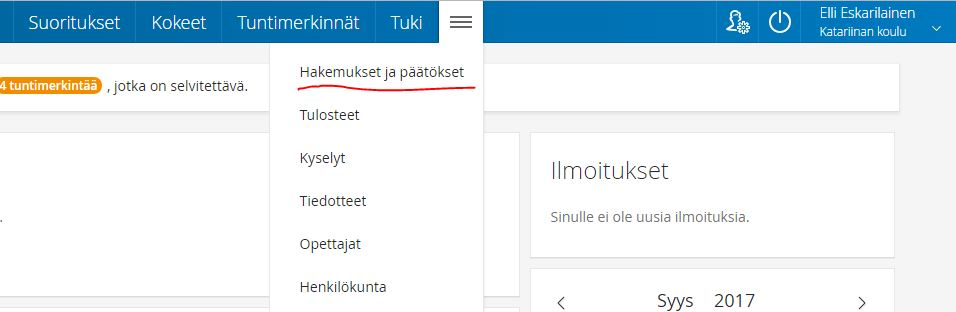 Mene Wilmassa ”Hakemukset ja päätökset” välilehdelle.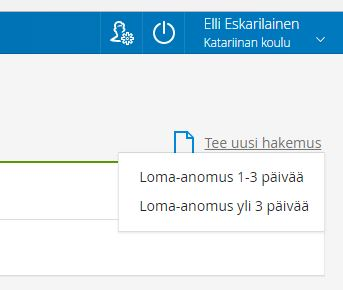 Oikealla ylhäällä on kohta ”Tee uusi hakemus”. Klikkaa ja valitse tarvitsemasi loma-anomus.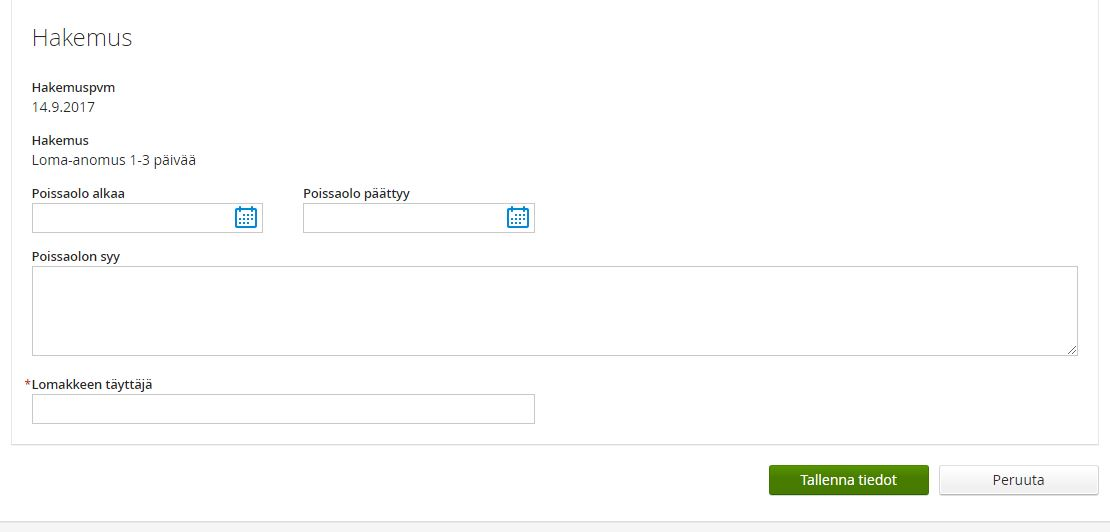 Täytä hakemus ja tallenna tiedot.